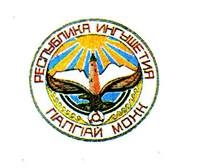 ЗАКОНРЕСПУБЛИКИ ИНГУШЕТИЯО внесении изменений в Закон Республики Ингушетия«Об объектах культурного наследия (памятниках историии культуры) Республики Ингушетия» и признании утратившими силу некоторых законодательных актов Республики Ингушетия        	Принят        	Народным Собранием        	Республики Ингушетия	                                27 апреля 2017 годаСтатья 1Внести в Закон Республики Ингушетия от 7 мая 2009 года №21-РЗ                        «Об объектах культурного наследия (памятниках истории и культуры) Республики Ингушетия» (газета «Ингушетия», 2009, 26 мая; 2011, 12 апреля; 2013, 14 мая, 7 ноября; 2014, 6 мая; Официальный интернет-портал правовой информации (www.pravo.gov.ru), 2015, 7 октября)  следующие изменения:1) в статье 9:а) пункт 81 дополнить словами «, требований к градостроительным регламентам в указанных границах»;б) дополнить пунктом 111 следующего содержания:«111) обеспечение условий доступности для инвалидов объектов культурного наследия, находящихся в собственности Республики Ингушетия;»;2) статью 10 дополнить пунктом 31 следующего содержания:«31) обеспечение условий доступности для инвалидов объектов культурного наследия, находящихся в собственности поселений или городских округов;»;3) статью 11 изложить в следующей редакции:  «Статья 11. Республиканский орган исполнительной власти в   области сохранения, использования, популяризации и государственной охраны объектов культурного наследия Республики Ингушетия1. Орган исполнительной власти Республики Ингушетия либо структурное подразделение Правительства Республики Ингушетия, уполномоченные в области сохранения, использования, популяризации и государственной охраны объектов культурного наследия, не наделенные функциями, не предусмотренными Федеральным законом, осуществляют меры по сохранению, использованию, популяризации и государственной охране объектов культурного наследия в Республике Ингушетия (далее –  республиканский орган охраны объектов культурного наследия).2. Штатная численность республиканского органа охраны объектов культурного наследия в части исполнения полномочий Республики Ингушетия в области сохранения, использования, популяризации и государственной охраны объектов культурного наследия устанавливается в соответствии с методикой, утверждаемой Правительством Республики Ингушетия, исходя из количества объектов культурного наследия подлежащих государственной охране.»;4) часть 2 статьи 25 изложить в следующей редакции:«2. Информационные надписи и обозначения на объектах культурного наследия регионального значения должны быть установлены собственниками данных объектов по согласованию с республиканским органом охраны объектов культурного наследия. Процедура такого согласования устанавливается административным регламентом, разработанном и утвержденном в установленном законодательством порядке.Информационные надписи и обозначения на объектах культурного наследия местного значения должны быть установлены собственниками данных объектов по согласованию с муниципальными органами охраны объектов культурного наследия в порядке, установленном муниципальными нормативными правовыми актами с учетом настоящей статьи.Образцы информационных надписей и обозначений на объектах культурного наследия регионального значения и местного (муниципального) значения, требования, предъявляемые к информационным надписям и обозначениям, устанавливаются республиканским органом охраны объектов культурного наследия.В случае повреждения информационных надписей и обозначений собственник объекта культурного наследия или его доверенное лицо в течение шести месяцев осуществляет их ремонт либо замену путем изготовления и установки заново на объекте культурного наследия информационных надписей и обозначений в соответствии с проектом, ранее согласованным республиканским органом охраны объектов культурного наследия.В случае утраты информационных надписей и обозначений собственник объекта культурного наследия или его доверенное лицо в течение шести месяцев заново организует изготовление и установку на него информационных надписей и обозначений в соответствии с проектом, ранее согласованным республиканским органом охраны объектов культурного наследия.»;5) статью 26 дополнить пунктом 11 следующего содержания:«11) определения границ защитной зоны объекта культурного наследия в случаях, предусмотренных Федеральным законом.»;6) статью 27 дополнить пунктом 11 следующего содержания:«11) документация, обосновывающая границы защитной зоны объекта культурного наследия.»;7) дополнить статьей 311 следующего содержания:«Статья 311.  Защитные зоны объектов культурного наследия1. Защитными зонами объектов культурного наследия являются территории, которые прилегают к включенным в реестр памятникам и ансамблям (за исключением указанных в части 2 настоящей статьи объектов культурного наследия) и в границах которых в целях обеспечения сохранности объектов культурного наследия и композиционно-видовых связей (панорам) запрещаются строительство объектов капитального строительства и их реконструкция, связанная с изменением их параметров (высоты, количества этажей, площади), за исключением строительства и реконструкции линейных объектов.2. Защитные зоны не устанавливаются для объектов археологического наследия, некрополей, захоронений, расположенных в границах некрополей, произведений монументального искусства, а также памятников и ансамблей, расположенных в границах достопримечательного места, в которых соответствующим органом охраны объектов культурного наследия установлены предусмотренные статьей 564 Федерального закона требования и ограничения.3. Границы защитной зоны объекта культурного наследия устанавливаются в соответствии с Федеральным законом.4. Защитная зона объекта культурного наследия прекращает существование со дня утверждения в порядке, установленном статьей 31 настоящего Закона, проекта зон охраны такого объекта культурного наследия.»;8) в статье 46:а) часть 4 после слов «границы территории исторического поселения» дополнить словами «, точки (сектора) основных видовых раскрытий композиционно-видовых связей (панорам), составляющих предмет охраны исторического поселения,»;б) в части 6: после слов «границы территории исторического поселения регионального значения» дополнить словами «, требования к градостроительным регламентам в указанных границах»; дополнить предложением следующего содержания: «Указанные документы, утвержденные в установленном порядке, не позднее пяти рабочих дней со дня принятия решения об их утверждении направляются в орган местного самоуправления муниципального образования, в границах которого расположено историческое поселение регионального значения.»;9) в статье 47:а) часть 3 дополнить пунктом  31 следующего содержания:«31) разработку применительно к территориальным зонам, которые расположены за границами территории исторического поселения и в границах которых находятся точки (сектора) основных видовых раскрытий композиционно-видовых связей (панорам), составляющих предмет охраны исторического поселения, градостроительных регламентов, обеспечивающих сохранение таких точек (секторов);»;б) дополнить частями 7 – 9 следующего содержания:«7. Республиканский орган охраны объектов культурного наследия в течение двадцати пяти дней со дня поступления от застройщика, технического заказчика либо органа или организации, уполномоченных в соответствии с Градостроительным кодексом Российской Федерации на выдачу разрешений на строительство, предусмотренного пунктом 3 части 12 статьи 48 Градостроительного кодекса Российской Федерации раздела проектной документации объекта капитального строительства или предусмотренного пунктом 4 части 9 статьи 51 Градостроительного кодекса Российской Федерации описания внешнего облика объекта индивидуального жилищного строительства рассматривает указанные раздел проектной документации объекта капитального строительства или описание внешнего облика объекта индивидуального жилищного строительства и направляет соответственно застройщику, техническому заказчику, в орган или организацию, уполномоченные в соответствии с Градостроительным кодексом Российской Федерации на выдачу разрешений на строительство, заключение о соответствии или несоответствии указанных раздела проектной документации объекта капитального строительства или описания внешнего облика объекта индивидуального жилищного строительства предмету охраны исторического поселения и требованиям к архитектурным решениям объектов капитального строительства, установленным градостроительным регламентом применительно к территориальной зоне, расположенной в границах территории исторического поселения.8. Направление органом или организацией, уполномоченными в соответствии с Градостроительным кодексом Российской Федерации на выдачу разрешений на строительство, указанных в части 9 настоящей статьи раздела проектной документации объекта капитального строительства или описания внешнего облика объекта индивидуального жилищного строительства в республиканский орган охраны объектов культурного наследия и направление республиканским органом охраны объектов культурного наследия указанных в части 9 настоящей статьи заключений в орган или организацию, уполномоченные в соответствии с Градостроительным кодексом Российской Федерации на выдачу разрешений на строительство, осуществляются в порядке межведомственного информационного взаимодействия.9. Республиканский орган охраны объектов культурного наследия вправе разработать и утвердить типовые архитектурные решения объектов капитального строительства, в том числе объектов индивидуального жилищного строительства, для отдельных исторических поселений федерального или регионального значения, расположенных на территории Республики Ингушетия. Республиканский орган охраны объектов культурного наследия размещает типовые архитектурные решения объектов капитального строительства на своем официальном сайте в информационно-телекоммуникационной сети «Интернет» в течение десяти дней со дня их утверждения. Указанные типовые архитектурные решения должны быть доступны для ознакомления на таком сайте всем заинтересованным лицам без взимания платы.».Статья 2Признать утратившими силу:Закон Республики Ингушетия от 20 февраля 1995 года №1-РЗ                        «Об охране, реставрации и использовании памятников истории и культуры» (газета «Ингушетия», 1996, 17 августа);Закон Республики Ингушетия от 15 февраля 2005 года №6-РЗ                         «О внесении изменений в Закон Республики Ингушетия «Об охране, реставрации и использовании памятников истории и культуры» (газета «Ингушетия», 2005, 17 февраля);Закон Республики Ингушетия от 16 июля 2007 года №27-РЗ                             «О внесении изменений в Закон Республики Ингушетия «Об охране, реставрации и использовании памятников истории и культуры» (газета «Ингушетия», 2007, 26 июля);Закон Республики Ингушетия от 16 ноября 2009 года №50-РЗ                        «О внесении изменения в статью 29 Закона Республики Ингушетия «Об охране, реставрации и использовании памятников истории и культуры» (газета «Ингушетия», 2009, 19 ноября).Статья 3Настоящий Закон вступает в силу по истечении 10 дней после дня его официального опубликования.Положение части 1 статьи 311 Закона Республики Ингушетия от 7 мая 2009 года №21-РЗ «Об объектах культурного наследия (памятниках истории и культуры) Республики Ингушетия», предусматривающее запрет строительства объектов капитального строительства и их реконструкции, связанной с изменением их параметров (высоты, количества этажей, площади), не применяется к правоотношениям, связанным со строительством и реконструкцией объектов капитального строительства, возникшим на основании разрешений на строительство, которые выданы в установленном порядке до дня  вступления в силу  Федерального закона от 5 апреля 2016 года №95-ФЗ «О внесении изменений в Федеральный закон «Об объектах культурного наследия (памятниках истории и культуры) народов Российской Федерации» и статью 15 Федерального закона                      «О государственном кадастре недвижимости», в том числе в случаях продления сроков их действия или изменения застройщика.                ГлаваРеспублики Ингушетия  			                               Ю.Б.Евкуров    г. Магас«____»__________ 2017  года            №_______